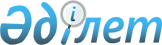 О внесении дополнений N 19 в Единую бюджетную классификацию Республики Казахстан на 2000 год
					
			Утративший силу
			
			
		
					Приказ Министра финансов Республики Казахстан от 28 июля 2000г. N 339. Зарегистрирован в Министерстве юстиции Республики Казахстан 4 августа 2000г. за N 1214. Утратил силу - приказом Министра экономики и бюджетного планирования РК от 02.06.2005г. N 75
 


Извлечение из приказа Министра экономики и бюджетного планирования






 Республики Казахстан от 02.06.2005г. N 75





      "В соответствии со статьей 27 Закона Республики Казахстан от 24 марта 1998 года "О нормативных правовых актах" и в связи с принятием постановления Правительства Республики Казахстан от 24 декабря 2004 года N 1362 "Об утверждении Единой бюджетной классификации Республики Казахстан" ПРИКАЗЫВАЮ:






      1. Признать утратившими силу приказы по Единой бюджетной классификации согласно приложению к настоящему приказу.






      2. Настоящий приказ вводится в действие с даты подписания и распространяется на отношения, возникшие с 1 января 2005 года.





 




      Министр





 




                                    Приложение 






                                    к приказу Министра 






                                    экономики и бюджетного 






                                    планирования






                                    Республики Казахстан 






                                    от 02.06.2005г. N 75





 




                        Перечень приказов






                по Единой бюджетной классификации





 




      ...






      11. Приказ Министра финансов Республики Казахстан от 28 июля 2000г. N 339 "О внесении дополнений N 19 в Единую бюджетную классификацию Республики Казахстан на 2000 год"...".






--------------------------------------------------------------------





 



      В соответствии с Законом Республики Казахстан от 18 декабря 1992 года 
 Z923600_ 
 "О социальной защите граждан, пострадавших вследствие ядерных испытаний на Семипалатинском испытательном ядерном полигоне" ПРИКАЗЫВАЮ: 



      1. Внести в приказ Министерства финансов Республики Казахстан от 30 

декабря 1999 года N 715  
 V991058_ 
  "Об утверждении Единой бюджетной 

классификации на 2000 год" следующие дополнения:

     в Единую бюджетную классификацию Республики Казахстан на 2000 год, 

утвержденную указанным приказом:

     в классификации расходов бюджета:

     после строки "5.2.254.45.32 Оказание стационарной помощи беременным, 

роженицам и родильницам" дополнить строками следующего содержания: 

     "5.2.263 Исполнительный орган образования, культуры, спорта и 

туризма, финансируемый из местного бюджета 

     5.2.263.55 Реабилитация детей на местном уровне". 

     2. Настоящий приказ вступает в силу со дня подписания.

     Министр

(Специалисты:

 Цай Л.Г.

 Умбетова А.М.)     

					© 2012. РГП на ПХВ «Институт законодательства и правовой информации Республики Казахстан» Министерства юстиции Республики Казахстан
				